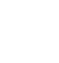 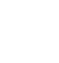 НОВООДЕСЬКА МІСЬКА РАДАМИКОЛАЇВСЬКОЇ ОБЛАСТІР І Ш Е Н Н ЯПро втрату чинності рішення Керуючись пунктом 34 частини 1 статті 26, статті 59 Закону України «Про місцеве самоврядування в Україні», розглянувши звернення громадянина        Жука В.Д. щодо скасування рішення Новоодеської міської ради від 13.10.2023 року № 17 «Про надання в оренду Жуку В.Д. земельної ділянки для сінокосіння»,  міська рада В И Р І Ш И Л А :       1. Визнати таким, що втратило чинність рішення Новоодеської міської ради від 13.10.2023 року № 17 «Про надання в оренду Жуку В.Д. земельної ділянки для сінокосіння».2. Контроль за виконанням цього рішення покласти на постійну комісію міської ради з питань аграрно-промислового розвитку та екології.Міський голова                                         Олександр ПОЛЯКОВВід 19.12.2023 р. № 11м. Нова Одеса         XХХІ позачергова сесія восьмого скликання